III Международная онлайн олимпиада "Знание - Сила!"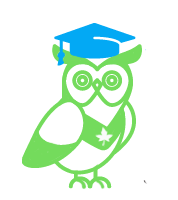 Российское научное обществоFuture technologies: science and innovations31 августа - 30 сентября 2021 годаРоссийское научное общество «Future technologies: science and innovations» проводит III Международную онлайн олимпиаду "Знание - Сила!", целью которой является повышение интереса студентов, школьников и преподавателей (специалистов) к дисциплине как к теоретической и прикладной науке. ПРАВИЛА УЧАСТИЯДля того чтобы принять участие в олимпиаде, необходимо перейти по ссылке: https://ftscience.ru/konkurs/  и заполнить форму на участие в олимпиаде. Вам будет предложено сразу пройти олимпиаду, которая состоит из 6 блоков (1-2 задание в каждом блоке).Выполнение заданий Олимпиады доступно до 30 сентября (включительно) Проверка олимпиады продлится с 1 по 3 октября. Результаты олимпиады будут опубликованы с 3 по 10 октября. В этот период будут объявлены победители олимпиады, и затем будет организована рассылка материалов (дипломов) участникам и победителям по электронной почте.Дипломы победителей и сертификаты участников отправляются всем участникам мероприятия посредством электронной рассылки.СТОИМОСТЬ УЧАСТИЯУчастие в Олимпиаде БЕСПЛАТНОЕ и не предполагает никаких организационных сборов за участие и получение сертификатов или дипломов победителей!СТРУКТУРА ОЛИМПИАДЫОлимпиада состоит из шести блоков.Олимпиада включает в себя задания из области гуманитарных, естественных и технических наук.Среднее время выполнения заданий 10-20 минут.ПОДВЕДЕНИЕ ИТОГОВПо результатам олимпиады будут определяться победители, занявшие 1, 2 и 3 места в каждой из секций участников (школьники, студенты, преподаватели). При большом количестве участников количество призовых мест увеличивается. Результаты будут объявлены с 3 по 10 октября.УСЛОВИЯ УЧАСТИЯ В ОЛИМПИАДЕЗаявки, направленные позже указанного срока, к рассмотрению приниматься не будут. КОНТАКТЫПо всем вопросам обращайтесь по электронной почте: Future-Technologies@ftscience.ruОфициальный сайт: ftscience.ru